 1.	Check service information on how to gain access to the front side of the condenser	   (describe what needs to be done). _________________________________________________	_____________________________________________________________________________	_____________________________________________________________________________  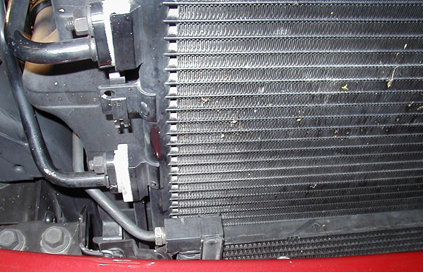  2.	What is the recommended method and/or tools needed to test the air flow across the condenser and to clean the surface? ________________________________________________	______________________________________________________________________________	______________________________________________________________________________ 3.	Based on the inspection, what is the necessary action? _________________________________	______________________________________________________________________________	______________________________________________________________________________